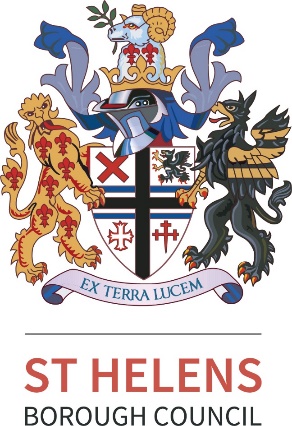 PARENT: I declare that the above information is accurate and true in accordance with The Children (Performance and Activities) (England) Regulations 2014 and The Children & Young Person’s Act 1963.Signature: ……………………………………………… Print Name: ………………………………………………Relationship to Child: ……………………………………………………. Date: ……………………………………….NOTES – APPLYING FOR A PERFORMANCE LICENCEAny person who knowingly or recklessly makes any false statement in connection with an application for a licence may be liable to prosecution.  Section 40 Children & Young Person’s Act 1963.Applications for a licence or a request for exemption must be made (fully completed) at least 21 days before a performance commences, otherwise a Local Children’s Service may decline or be unable to process the application in time.Please return the completed form to childlicence@sthelens.gov.uk Tel no: 01744 673356Section A: To be completed by the Production CompanySection A: To be completed by the Production CompanyName of Event / ProductionProducer & Production Company(Name, Address and Telephone Number)Description of event i.e. musical, panto etc.Date(s) of event and time(s) of all performance(s)Location: Name and Address of Performance VenueName / Address and status of Person(s) who will act as chaperone to this child during rehearsals and the performance(s).  
(Please attach list if preferred)Will an entry charge be made for the performance(s)Yes / NoAre suitable health and safety arrangements in place and is the performance a safe activity for children?Yes / NoWill the child or any other person profit from or receive a payment or expenses for the performance?Yes / NoName of Performance School (if not producer)Section B: To be completed in full by Parent / Guardian of ChildSection B: To be completed in full by Parent / Guardian of ChildName of ChildDate of BirthAddress and Telephone NumberSchool AttendedWill your child be required to take any time off school for rehearsals and / or performances?Yes / NoIs your child fit and healthy to participate in this production?NB: Consideration should be given to the child’s health and tiredness levels and their ability to attend school and undertake school and homework as usual.Has the child taken part in any other performance(s) (for the named production company or any other including tv / film work, theatre, dance / stage school performances, sport, modelling or casting agency work) in the six months before the commencement of this production?If YES please include details inc. dates / venue)